รายงานผลการจัดเก็บของกลางประจำปีงบประมาณ 2567ของสถานีตำรวจภูธรเกาะช้างรายงานผลการจัดเก็บของกลาง สถานีตำรวจภูธรเกาะช้าง ประจำเดือน กุมภาพันธ์ 2567ประจำปีงบประมาณ  2567 ข้อมูล ณ วันที่ 29 กุมภาพันธ์ 2567หน่วยงานกิจกรรมผลการดำเนินการสภ.เกาะช้างการจัดเก็บของกลางคดีอาญาที่ 31/2567 ข้อหา ลักทรัพย์   - เลขของกลางที่ 10/2567 1.สมุดเล่มรถจักรยานยนต์ หมายเลขทะเบียน 1กฒ3501 ลำพูน   2.รถจักรยานยนต์ คดีอาญาที่ 33/2567 ข้อหา ลักลอบเล่นการพนัน (ไพ่รัมมี่)   - เลขของกลางที่ 8/2567 1.เงินสดจำนวน 1,360 บาท   2.ไพ่ จำนวน 1 ตลับคดีอาญาที่ 34/2567 ข้อหา จำหน่ายสลากกินแบ่งเกินราคาที่กำหนด   - เลขของกลางที่ 9/2567 ใบสลากการกุศลคดีอาญาที่ 43/2567 ข้อหา จำหน่ายสลากกินแบ่งเกินราคาที่กำหนด   - เลขของกลางที่ 11/2567 ใบสลากกินแบ่งรัฐบาล คดีอาญาที่ 44/2567 ข้อหา จำหน่ายสลากกินแบ่งเกินราคาที่กำหนด   - เลขของกลางที่ 12/2567 ใบสลากกินแบ่งรัฐบาลคดีอาญาที่ 45/2567 ข้อหา จำหน่ายสลากกินแบ่งเกินราคาที่กำหนด   - เลขของกลางที่ 13/2567 ใบสลากกินแบ่งรัฐบาลคดีอาญาที่ 51/2567 ข้อหา จำหน่ายสลากกินแบ่งเกินราคาที่กำหนด   - เลขของกลางที่ 14/2567 ใบสลากกินแบ่งรัฐบาลคดีอาญาที่ 52/2567 ข้อหา จำหน่ายสลากกินแบ่งเกินราคาที่กำหนด   - เลขของกลางที่ 15/2567 ใบสลากกินแบ่งรัฐบาลคดีอาญาที่ 53/2567 ข้อหา จำหน่ายสลากกินแบ่งเกินราคาที่กำหนด   - เลขของกลางที่ 16/2567 ใบสลากกินแบ่งรัฐบาลคดีอาญาที่ 60/2567 ข้อหา ครอบครองยาเสพติดประเภทที่ 1 (ยาไอซ์)    - เลขของกลางที่ 17/2567 ยาเสพติดประเภท 1 (ยาไอซ์) นำหนัก 0.957 กรัม ส่งตรวจพิสูจน์หลักฐานคดีอาญาที่ 61/2567 ข้อหา ครอบครองยาเสพติดประเภทที่ 1 (ยาไอซ์)    - เลขของกลางที่ 18/2567 ยาเสพติดประเภท 1 (ยาไอซ์) นำหนัก 0.589 กรัม ส่งตรวจพิสูจน์หลักฐาน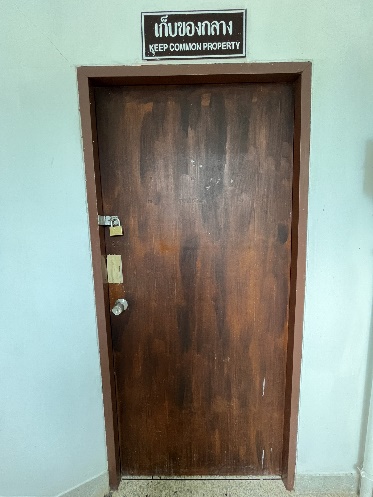 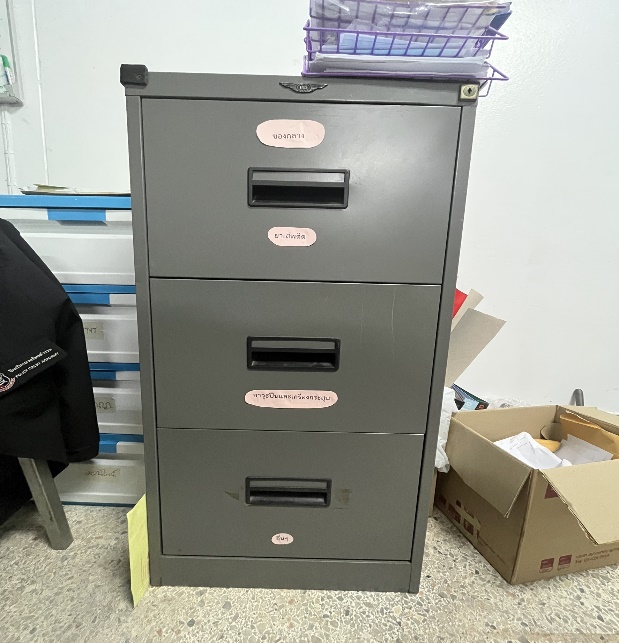  ตรวจแล้วถูกต้องพ.ต.ท. 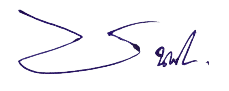        (อมรเทพ  เชตุนุช)รอง ผกก.(สอบสวน)ฯ ปรท.ผกก.สภ.เกาะช้าง